SStrata Titles Act 1985Portfolio:Minister for LandsAgency:Western Australian Land Information AuthorityStrata Titles Act 19851985/0336 May 1985s. 1 & 2: 6 May 1985;Act other than s. 1 & 2: 30 Jun 1985 (see s. 2 and Gazette 21 Jun 1985 p. 2188)Strata Titles Amendment Act 19861986/0421 Aug 19861 Aug 1986 (see s. 2)Acts Amendment (Water Authority Rates and Charges) Act 1987 Pt. IX1987/02425 Jun 198714 Jul 1987 (see s. 2 and Gazette 14 Jul 1987 p. 2647)Acts Amendment (Heritage Council) Act 1990 Pt. 2 Div. 61990/09722 Dec 199025 Feb 1991 (see s. 2 and Gazette 22 Feb 1991 p. 868)Retirement Villages Act 1992 s. 861992/03419 Jun 199210 Jul 1992 (see s. 2 and Gazette 10 Jul 1992 p. 3185)Financial Administration Legislation Amendment Act 1993 s. 111993/00627 Aug 19931 Jul 1993 (see s. 2(1))Acts Amendment (Public Sector Management) Act 1994 s. 191994/03229 Jun 19941 Oct 1994 (see s. 2 and Gazette 30 Sep 1994 p. 4948)Planning Legislation Amendment Act (No. 2) 1994 s. 46(12)1994/08413 Jan 19951 Mar 1995 (see s. 2 and Gazette 21 Feb 1995 p. 567)Caravan Parks and Camping Grounds Act 1995 s. 331995/03429 Sep 19951 Jul 1997 (see s. 2 and Gazette 20 Jun 1997 p. 2805)Strata Titles Amendment Act 19951995/05820 Dec 1995s. 1 & 2: 20 Dec 1995;Act other than s. 1 & 2: 14 Apr 1996 (see s. 2 and Gazette 15 Mar 1996 p. 981)Water Agencies Restructure (Transitional and Consequential Provisions) Act 1995 s. 1881995/07327 Dec 19951 Jan 1996 (see s. 2(2) and Gazette 29 Dec 1995 p. 6291)Reprinted as at 22 Apr 1996 (not including 1995/034)Reprinted as at 22 Apr 1996 (not including 1995/034)Reprinted as at 22 Apr 1996 (not including 1995/034)Reprinted as at 22 Apr 1996 (not including 1995/034)Local Government (Consequential Amendments) Act 1996 s. 41996/01428 Jun 19961 Jul 1996 (see s. 2)Strata Titles Amendment Act 19961996/06111 Nov 1996s. 1 & 2: 11 Nov 1996;Act other than s. 1 & 2: 20 Jan 1997 (see s. 2 and Gazette 17 Jan 1997 p. 405)Licensed Surveyors Amendment Act 1996 s. 281996/07914 Nov 19965 Apr 1997 (see s. 2 and Gazette 4 Apr 1997 p. 1750)Transfer of Land Amendment Act 1996 s. 153(1)1996/08114 Nov 199614 Nov 1996 (see s. 2(1))Reprinted as at 20 Jan 1997 (not including 1995/034 & 1996/079)Reprinted as at 20 Jan 1997 (not including 1995/034 & 1996/079)Reprinted as at 20 Jan 1997 (not including 1995/034 & 1996/079)Reprinted as at 20 Jan 1997 (not including 1995/034 & 1996/079)Equal Opportunity Amendment Act (No. 3) 1997 s. 81997/0429 Dec 19976 Jan 1998 (see s. 2(1))Statutes (Repeals and Minor Amendments) Act 1997 s. 1151997/05715 Dec 199715 Dec 1997 (see s. 2(1))Statutes (Repeals and Minor Amendments) Act (No. 2) 1998 s. 661998/01030 Apr 199830 Apr 1998 (see s. 2(1))Acts Amendment and Repeal (Financial Sector Reform) Act 1999 s. 1041999/02629 Jun 19991 Jul 1999 (see s. 2 and Gazette 30 Jun 1999 p. 2905)Reprinted as at 1 Jul 1999 Reprinted as at 1 Jul 1999 Reprinted as at 1 Jul 1999 Reprinted as at 1 Jul 1999 Statutes (Repeals and Minor Amendments) Act 2000 s. 402000/0244 Jul 20004 Jul 2000 (see s. 2)State Superannuation (Transitional and Consequential Provisions) Act 2000 s. 672000/0432 Nov 2000This amendment will not come into force because the section it sought to amend had been repealed by 2004/055 s. 1125Corporations (Consequential Amendments) Act 2001 Pt. 492001/01028 Jun 200115 Jul 2001 (see s. 2 and Gazette 29 Jun 2001 p. 3257 and Cwlth. Gazette 13 Jul 2001 No. S285)Planning Appeals Amendment Act 2002 s. 282002/02424 Sep 200218 Apr 2003 (see s. 2 and Gazette 17 Apr 2003 p. 1243)Taxation Administration (Consequential Provisions) Act 2002 s. 232002/04520 Mar 20031 Jul 2003 (see s. 2(1) and Gazette 27 Jun 2003 p. 2383)Acts Amendment (Equality of Status) Act 2003 Pt. 562003/02822 May 20031 Jul 2003 (see s. 2 and Gazette 30 Jun 2003 p. 2579)Reprint 4 as at 22 Aug 2003 (not including 2000/043)Reprint 4 as at 22 Aug 2003 (not including 2000/043)Reprint 4 as at 22 Aug 2003 (not including 2000/043)Reprint 4 as at 22 Aug 2003 (not including 2000/043)Acts Amendment and Repeal (Courts and Legal Practice) Act 2003 s. 672003/0654 Dec 20031 Jan 2004 (see s. 2 and Gazette 30 Dec 2003 p. 5722)Statutes (Repeals and Minor Amendments) Act 2003 s. 1122003/07415 Dec 200315 Dec 2003 (see s. 2)Workers’ Compensation Reform Act 2004 s. 1742004/0429 Nov 20044 Jan 2005 (see s. 2 and Gazette 31 Dec 2004 p. 7131)Courts Legislation Amendment and Repeal Act 2004 Sch. 1 cl. 150 & Sch. 2 cl. 482004/059 (as amended by 2008/002 s. 77(12) & (13))23 Nov 2004Sch. 1 cl. 150 (other than the amendments to s. 116A(4)): 1 May 2005 (see s. 2 and Gazette 31 Dec 2004 p. 7128); Sch. 1 cl. 150 (the amendments to s. 116A(4)) & Sch. 2 cl. 48 repealed by 2008/002 s. 77(12) & (13)State Administrative Tribunal (Conferral of Jurisdiction) Amendment and Repeal Act 2004 Pt. 2 Div. 1212004/05524 Nov 20041 Jan 2005 (see s. 2 and Gazette 31 Dec 2004 p. 7130)Criminal Procedure and Appeals (Consequential and Other Provisions) Act 2004 s. 78 (Sch. 1 cl. 31)2004/084 (as amended by 2008/002 s. 78(6))16 Dec 2004s. 78 (Sch. 1 cl. 31) deleted by 2008/002 s. 78(6)Reprint 5 as at 20 May 2005 (not including 2004/059 Sch. 1 cl. 150 (the amendments to s. 116A(4)) & Sch. 2 cl. 48 & 2004/084)Reprint 5 as at 20 May 2005 (not including 2004/059 Sch. 1 cl. 150 (the amendments to s. 116A(4)) & Sch. 2 cl. 48 & 2004/084)Reprint 5 as at 20 May 2005 (not including 2004/059 Sch. 1 cl. 150 (the amendments to s. 116A(4)) & Sch. 2 cl. 48 & 2004/084)Reprint 5 as at 20 May 2005 (not including 2004/059 Sch. 1 cl. 150 (the amendments to s. 116A(4)) & Sch. 2 cl. 48 & 2004/084)Planning and Development (Consequential and Transitional Provisions) Act 2005 s. 152005/03812 Dec 20059 Apr 2006 (see s. 2 and Gazette 21 Mar 2006 p. 1078)Land Information Authority Act 2006 s. 1602006/06016 Nov 20061 Jan 2007 (see s. 2(1) and Gazette 8 Dec 2006 p. 5369)Duties Legislation Amendment Act 2008 Sch. 1 cl. 362008/01214 Apr 20081 Jul 2008 (see s. 2(d))Legal Profession Act 2008 s. 7072008/02127 May 20081 Mar 2009 (see s. 2(b) and Gazette 27 Feb 2009 p. 511)Reprint 6 as at 25 Jul 2008 (not including 2008/021)Reprint 6 as at 25 Jul 2008 (not including 2008/021)Reprint 6 as at 25 Jul 2008 (not including 2008/021)Reprint 6 as at 25 Jul 2008 (not including 2008/021)Standardisation of Formatting Act 2010 s. 42010/01928 Jun 201011 Sep 2010 (see s. 2(b) and Gazette 10 Sep 2010 p. 4341)Approvals and Related Reforms (No. 4) (Planning) Act 2010 s. 372010/02819 Aug 201022 Nov 2010 (see s. 2(b) and Gazette 19 Nov 2010 p. 5709)Building Act 2011 s. 1742011/02411 Jul 20112 Apr 2012 (see s. 2(b) and Gazette 13 Mar 2012 p. 1033)Water Services Legislation Amendment and Repeal Act 2012 s. 2322012/0253 Sep 201218 Nov 2013 (see s. 2(b) and Gazette 14 Nov 2013 p. 5028)Reprint 7 as at 24 May 2013 (not including 2012/025)Reprint 7 as at 24 May 2013 (not including 2012/025)Reprint 7 as at 24 May 2013 (not including 2012/025)Reprint 7 as at 24 May 2013 (not including 2012/025)Land Legislation Amendment Act 2015 Pt. 42015/01129 Apr 201530 Jun 2015 (see s. 2(b) and Gazette 2 Jun 2015 p. 1937)Land Legislation Amendment (Taxing) Act 2015 Pt. 32015/01229 Apr 201530 Jun 2015 (see s. 2(b) and Gazette 2 Jun 2015 p. 1937)Heritage Act 2018 s. 1872018/02218 Sep 20181 Jul 2019 (see s. 2(b) and Gazette 27 Jun 2019 p. 2375)Strata Titles Amendment Act 2018 Pt. 22018/03019 Nov 20181 May 2020 (see s. 2(b) and SL 2020/39 cl. 2)Swan Valley Planning Act 2020 Pt. 10 Div. 142020/0459 Dec 20201 Aug 2021 (see s. 2(1)(e) and SL 2021/124 cl. 2)Legal Profession Uniform Law Application Act 2022 Pt. 17 Div. 212022/00914 Apr 20221 Jul 2022 (see s. 2(c) and SL 2022/113 cl. 2)Transfer of Land Amendment Act 2022 Pt. 3 Div. 72022/02124 Jun 20227 Aug 2023 (see s. 2(b) and SL 2023/111 cl. 2)Postponement of provisions — 	Land Legislation (Postponement of Expiry) Proclamation 2024 	(see SL 2024/43 cl. 4)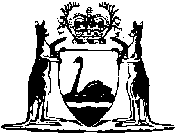 